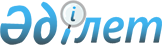 О внесении изменений в постановление Правительства Республики Казахстан от 7 ноября 2009 года № 1781 "О едином дистрибьюторе, осуществляющем в рамках гарантированного объема бесплатной медицинской помощи и медицинской помощи в системе обязательного социального страхования закуп лекарственных средств, медицинских изделий, услуг по хранению и транспортировке лекарственных средств, медицинских изделий и заключение договоров, долгосрочных договоров, а также организацию закупа медицинских изделий"
					
			Утративший силу
			
			
		
					Постановление Правительства Республики Казахстан от 13 июля 2020 года № 439. Утратило силу постановлением Правительства Республики Казахстан от 9 февраля 2021 года № 48
      Сноска. Утратило силу постановлением Правительства РК от 09.02.2021 № 48.

      Примечание ИЗПИ!
Вводится в действие с 03.07.2020.
      Правительство Республики Казахстан ПОСТАНОВЛЯЕТ:
      1. Внести в постановление Правительства Республики Казахстан от 7 ноября 2009 года № 1781 "О едином дистрибьюторе, осуществляющем в рамках гарантированного объема бесплатной медицинской помощи и медицинской помощи в системе обязательного социального страхования закуп лекарственных средств, медицинских изделий, услуг по хранению и транспортировке лекарственных средств, медицинских изделий и заключение договоров, долгосрочных договоров, а также организацию закупа медицинских изделий" следующие изменения:
      заголовок изложить в следующей редакции:
      "О едином дистрибьюторе";
      пункт 1 изложить в следующей редакции:
      "1. Определить товарищество с ограниченной ответственностью "СК-Фармация" единым дистрибьютором по:
      1) закупу лекарственных средств, медицинских изделий;
      2) закупу услуг по хранению и транспортировке лекарственных средств, медицинских изделий;
      3) заключению договоров, долгосрочных договоров;
      4) организации закупа медицинских изделий в рамках гарантированного объема бесплатной медицинской помощи и медицинской помощи в системе обязательного медицинского страхования;
      5) приему по поручению уполномоченного органа в области здравоохранения гуманитарной помощи, направленной в виде лекарственных средств и медицинских изделий, а также денежных средств для приобретения лекарственных средств и медицинских изделий.".
      2. Настоящее постановление вводится в действие с 3 июля 2020 года.
					© 2012. РГП на ПХВ «Институт законодательства и правовой информации Республики Казахстан» Министерства юстиции Республики Казахстан
				
      Премьер-Министр
Республики Казахстан 

А. Мамин
